附件3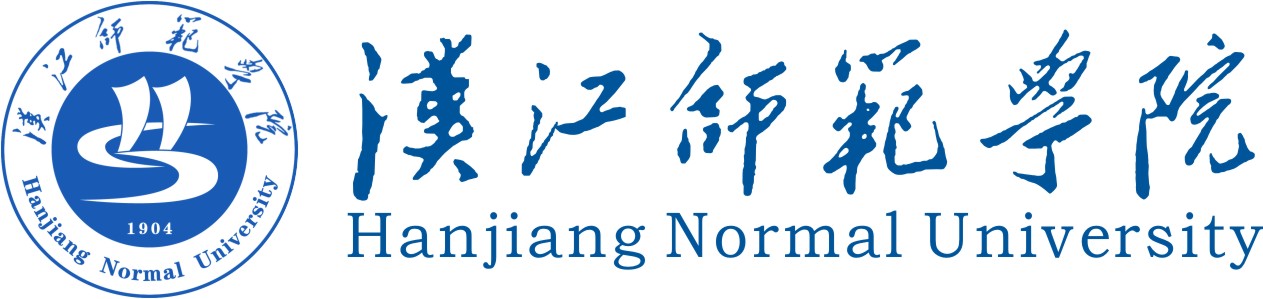 大学生创业基地创业商业计划书（封面模板）    项目名称：                                             负 责 人：                                             指导教师：                                             负责人联系电话：                                   二〇    年    月    日汉江师范学院创业商业计划书模板（仅作参考）一、项目概要二、市场分析三、营销策略四、管理团队五、财务分析报告1、启动资金来源                                 单位：  万元2、最近年度利润                                               单位：   元3、利润预测六、融资需求七、风险分析与对策注：只需要填写本企业涉及到的风险。八、企业愿景注：创业（商业）计划书要求表述条理清晰，应避免拖沓冗长，力求简洁、清晰、重点突出、条理分明；专业语言的运用要准确和适度；相关数据科学、详实。企业名称企业类型□ 有限责任公司 □ 股份有限公司   □ 个人独资企业  □ 合伙企业  □ 个体工商户   □ 其他         （打√选择）□ 有限责任公司 □ 股份有限公司   □ 个人独资企业  □ 合伙企业  □ 个体工商户   □ 其他         （打√选择）□ 有限责任公司 □ 股份有限公司   □ 个人独资企业  □ 合伙企业  □ 个体工商户   □ 其他         （打√选择）□ 有限责任公司 □ 股份有限公司   □ 个人独资企业  □ 合伙企业  □ 个体工商户   □ 其他         （打√选择）□ 有限责任公司 □ 股份有限公司   □ 个人独资企业  □ 合伙企业  □ 个体工商户   □ 其他         （打√选择）□ 有限责任公司 □ 股份有限公司   □ 个人独资企业  □ 合伙企业  □ 个体工商户   □ 其他         （打√选择）□ 有限责任公司 □ 股份有限公司   □ 个人独资企业  □ 合伙企业  □ 个体工商户   □ 其他         （打√选择）□ 有限责任公司 □ 股份有限公司   □ 个人独资企业  □ 合伙企业  □ 个体工商户   □ 其他         （打√选择）注册时间注册地址注册地址注册资金法人代表法人代表统一社会信用代码/注册号 企业人数 企业人数网  址产品/服务概况描述经营项目的创意来源与可行性，突出产品与服务的新颖性、独特性和可行性，目前所处发展阶段、与国内外同行业其它公司同类技术、产品及服务的比较，本公司技术、产品及服务的新颖性、先进性和独特性，如拥有的专门技术、版权、配方、品牌、销售网络、许可证、专营权、特许权经营等行业优势。描述经营项目的创意来源与可行性，突出产品与服务的新颖性、独特性和可行性，目前所处发展阶段、与国内外同行业其它公司同类技术、产品及服务的比较，本公司技术、产品及服务的新颖性、先进性和独特性，如拥有的专门技术、版权、配方、品牌、销售网络、许可证、专营权、特许权经营等行业优势。描述经营项目的创意来源与可行性，突出产品与服务的新颖性、独特性和可行性，目前所处发展阶段、与国内外同行业其它公司同类技术、产品及服务的比较，本公司技术、产品及服务的新颖性、先进性和独特性，如拥有的专门技术、版权、配方、品牌、销售网络、许可证、专营权、特许权经营等行业优势。描述经营项目的创意来源与可行性，突出产品与服务的新颖性、独特性和可行性，目前所处发展阶段、与国内外同行业其它公司同类技术、产品及服务的比较，本公司技术、产品及服务的新颖性、先进性和独特性，如拥有的专门技术、版权、配方、品牌、销售网络、许可证、专营权、特许权经营等行业优势。描述经营项目的创意来源与可行性，突出产品与服务的新颖性、独特性和可行性，目前所处发展阶段、与国内外同行业其它公司同类技术、产品及服务的比较，本公司技术、产品及服务的新颖性、先进性和独特性，如拥有的专门技术、版权、配方、品牌、销售网络、许可证、专营权、特许权经营等行业优势。描述经营项目的创意来源与可行性，突出产品与服务的新颖性、独特性和可行性，目前所处发展阶段、与国内外同行业其它公司同类技术、产品及服务的比较，本公司技术、产品及服务的新颖性、先进性和独特性，如拥有的专门技术、版权、配方、品牌、销售网络、许可证、专营权、特许权经营等行业优势。描述经营项目的创意来源与可行性，突出产品与服务的新颖性、独特性和可行性，目前所处发展阶段、与国内外同行业其它公司同类技术、产品及服务的比较，本公司技术、产品及服务的新颖性、先进性和独特性，如拥有的专门技术、版权、配方、品牌、销售网络、许可证、专营权、特许权经营等行业优势。描述经营项目的创意来源与可行性，突出产品与服务的新颖性、独特性和可行性，目前所处发展阶段、与国内外同行业其它公司同类技术、产品及服务的比较，本公司技术、产品及服务的新颖性、先进性和独特性，如拥有的专门技术、版权、配方、品牌、销售网络、许可证、专营权、特许权经营等行业优势。市场机会指已经出现或即将出现在市场上，但未得到实现或完全实现的市场需求。指已经出现或即将出现在市场上，但未得到实现或完全实现的市场需求。指已经出现或即将出现在市场上，但未得到实现或完全实现的市场需求。指已经出现或即将出现在市场上，但未得到实现或完全实现的市场需求。指已经出现或即将出现在市场上，但未得到实现或完全实现的市场需求。指已经出现或即将出现在市场上，但未得到实现或完全实现的市场需求。指已经出现或即将出现在市场上，但未得到实现或完全实现的市场需求。指已经出现或即将出现在市场上，但未得到实现或完全实现的市场需求。商业模式（盈利模式）即盈利的模式，企业从哪里获得收入，获得收入的形式有哪几种？客户是谁？卖什么产品服务给客户？为客户带来什么价值？竞争壁垒是什么？此部分也可以谈谈企业的盈利渠道，即企业从哪里获得收入，获得收入的形式有哪几种？即盈利的模式，企业从哪里获得收入，获得收入的形式有哪几种？客户是谁？卖什么产品服务给客户？为客户带来什么价值？竞争壁垒是什么？此部分也可以谈谈企业的盈利渠道，即企业从哪里获得收入，获得收入的形式有哪几种？即盈利的模式，企业从哪里获得收入，获得收入的形式有哪几种？客户是谁？卖什么产品服务给客户？为客户带来什么价值？竞争壁垒是什么？此部分也可以谈谈企业的盈利渠道，即企业从哪里获得收入，获得收入的形式有哪几种？即盈利的模式，企业从哪里获得收入，获得收入的形式有哪几种？客户是谁？卖什么产品服务给客户？为客户带来什么价值？竞争壁垒是什么？此部分也可以谈谈企业的盈利渠道，即企业从哪里获得收入，获得收入的形式有哪几种？即盈利的模式，企业从哪里获得收入，获得收入的形式有哪几种？客户是谁？卖什么产品服务给客户？为客户带来什么价值？竞争壁垒是什么？此部分也可以谈谈企业的盈利渠道，即企业从哪里获得收入，获得收入的形式有哪几种？即盈利的模式，企业从哪里获得收入，获得收入的形式有哪几种？客户是谁？卖什么产品服务给客户？为客户带来什么价值？竞争壁垒是什么？此部分也可以谈谈企业的盈利渠道，即企业从哪里获得收入，获得收入的形式有哪几种？即盈利的模式，企业从哪里获得收入，获得收入的形式有哪几种？客户是谁？卖什么产品服务给客户？为客户带来什么价值？竞争壁垒是什么？此部分也可以谈谈企业的盈利渠道，即企业从哪里获得收入，获得收入的形式有哪几种？即盈利的模式，企业从哪里获得收入，获得收入的形式有哪几种？客户是谁？卖什么产品服务给客户？为客户带来什么价值？竞争壁垒是什么？此部分也可以谈谈企业的盈利渠道，即企业从哪里获得收入，获得收入的形式有哪几种？总投资额（元）投资收益率（第一年）投资收益率（第一年）投资收益率（第一年）投资收益率（第一年）投资收益率（第一年）%%预期净利润（税后利润）第一年第二年第二年第二年第二年第三年第三年第三年预期净利润（税后利润）第一年年增长率年增长率%%年增长率年增长率%预期净利润（税后利润）备注投资收益率＝净利润÷总投资额×100%投资收益率＝净利润÷总投资额×100%投资收益率＝净利润÷总投资额×100%投资收益率＝净利润÷总投资额×100%投资收益率＝净利润÷总投资额×100%投资收益率＝净利润÷总投资额×100%投资收益率＝净利润÷总投资额×100%投资收益率＝净利润÷总投资额×100%备注预期净利润－第一年：见经营第一年利润表预期净利润－第一年：见经营第一年利润表预期净利润－第一年：见经营第一年利润表预期净利润－第一年：见经营第一年利润表预期净利润－第一年：见经营第一年利润表预期净利润－第一年：见经营第一年利润表预期净利润－第一年：见经营第一年利润表预期净利润－第一年：见经营第一年利润表备注此表中“总投资额”项的金额等于资金需求合计此表中“总投资额”项的金额等于资金需求合计此表中“总投资额”项的金额等于资金需求合计此表中“总投资额”项的金额等于资金需求合计此表中“总投资额”项的金额等于资金需求合计此表中“总投资额”项的金额等于资金需求合计此表中“总投资额”项的金额等于资金需求合计此表中“总投资额”项的金额等于资金需求合计市场定位1、产品定位：侧重于产品实体定位质量/成本/特征/性能/可靠性/实用性/款式2、竞争定位：确定企业相对与竞争者的市场位置3、消费者定位：确定企业的目标顾客群 ，指你究竟想要把产品卖给谁？目标客户可以按照客户年龄、地域、收入、偏好、消费习惯等分类。市场预测（市场占有率）在已有“市场机会”的基础上着重分析市场容量等市场需求情况及其变化趋势；企业提供的产品或服务所占的市场份额。营销计划在销售网络、销售渠道、设立代理商、分销商方面的策略；在广告促销方面的策略；在产品销售价格方面的策略；在建立良好销售队伍方面的策略；如何保证销售策略具体实施的有效性；对销售队伍采取什么样的激励机制等。竞争分析列出在本公司目标市场中的1-3个主要竞争者；分析竞争者的优势和劣势。姓名年龄职务学历及专业主要工作经历优势专长筹资渠道资金提供方金额占投资总额比例自有资金股东%私人拆借亲属、朋友%银行贷款银行%政府小额贷款政府相关部门%总计--%项  目项  目201  年期末余额201  年期末余额201  年期末余额一、主营业务收入一、主营业务收入加：其他收入加：其他收入减：主营业务成本生产/采购成本营业税金及附加(按5.5%计算)营业税金及附加(按5.5%计算)变动销售费用销售提成边际贡献率(%)=（主营业务收入-主营业务成本-营业税金-销售提成）/主营业务收入边际贡献率(%)=（主营业务收入-主营业务成本-营业税金-销售提成）/主营业务收入固定销售费用宣传推广费管理费用场地租金管理费用员工薪酬管理费用办公用品及耗材管理费用水、电、交通差旅费管理费用固定资产折旧管理费用其他管理费用财务费用利息支出二、营业利润二、营业利润减：所得税费用（按25％计算）减：所得税费用（按25％计算）三、净利润三、净利润备注：员工薪酬包括企业主薪酬和职工薪酬，本计划书所提到的员工薪酬都符合该条件。备注：员工薪酬包括企业主薪酬和职工薪酬，本计划书所提到的员工薪酬都符合该条件。备注：员工薪酬包括企业主薪酬和职工薪酬，本计划书所提到的员工薪酬都符合该条件。备注：员工薪酬包括企业主薪酬和职工薪酬，本计划书所提到的员工薪酬都符合该条件。备注：员工薪酬包括企业主薪酬和职工薪酬，本计划书所提到的员工薪酬都符合该条件。项  目项  目2018年2019年2020年一、主营业务收入一、主营业务收入加：其他收入加：其他收入减：主营业务成本生产/采购成本营业税金及附加(按5.5%计算)营业税金及附加(按5.5%计算)变动销售费用销售提成边际贡献率(%)=（主营业务收入-主营业务成本-营业税金-销售提成）/主营业务收入边际贡献率(%)=（主营业务收入-主营业务成本-营业税金-销售提成）/主营业务收入固定销售费用宣传推广费管理费用场地租金管理费用员工薪酬管理费用办公用品及耗材管理费用水、电、交通差旅费管理费用固定资产折旧管理费用其他管理费用财务费用利息支出二、营业利润二、营业利润减：所得税费用（按25％计算）减：所得税费用（按25％计算）三、净利润三、净利润备注：员工薪酬包括企业主薪酬和职工薪酬，本计划书所提到的员工薪酬都符合该条件。备注：员工薪酬包括企业主薪酬和职工薪酬，本计划书所提到的员工薪酬都符合该条件。备注：员工薪酬包括企业主薪酬和职工薪酬，本计划书所提到的员工薪酬都符合该条件。备注：员工薪酬包括企业主薪酬和职工薪酬，本计划书所提到的员工薪酬都符合该条件。备注：员工薪酬包括企业主薪酬和职工薪酬，本计划书所提到的员工薪酬都符合该条件。融资需求当前是否有融资需求     □是      □否当前是否有融资需求     □是      □否当前是否有融资需求     □是      □否当前是否有融资需求     □是      □否融资需求计划融资方式：  □股权融资     □债券融资计划融资方式：  □股权融资     □债券融资计划融资方式：  □股权融资     □债券融资计划融资方式：  □股权融资     □债券融资融资需求计划融资时间计划融资时间计划融资金额计划融资金额融资需求融资需求融资需求融资需求是否有融资经历           □是      □否是否有融资经历           □是      □否是否有融资经历           □是      □否是否有融资经历           □是      □否融资需求投资人/机构融资金额(万元)融资金额(万元)融资时间融资需求融资需求融资需求其它融资需求其它融资需求其它融资需求其它融资需求融资需求□科技咨询□融资担保□应收账款融资□技术/产权转让□金融租赁□股改和上市咨询□科技保险□小额贷款□信用贷款□股权质押贷款□知识产权质押贷款□中小企业集合债券发行□并购重组□资产管理□其他服务需求             （可复选项）  □无融资需求□科技咨询□融资担保□应收账款融资□技术/产权转让□金融租赁□股改和上市咨询□科技保险□小额贷款□信用贷款□股权质押贷款□知识产权质押贷款□中小企业集合债券发行□并购重组□资产管理□其他服务需求             （可复选项）  □无融资需求□科技咨询□融资担保□应收账款融资□技术/产权转让□金融租赁□股改和上市咨询□科技保险□小额贷款□信用贷款□股权质押贷款□知识产权质押贷款□中小企业集合债券发行□并购重组□资产管理□其他服务需求             （可复选项）  □无融资需求□科技咨询□融资担保□应收账款融资□技术/产权转让□金融租赁□股改和上市咨询□科技保险□小额贷款□信用贷款□股权质押贷款□知识产权质押贷款□中小企业集合债券发行□并购重组□资产管理□其他服务需求             （可复选项）  □无融资需求创业风险分析对策行业风险指行业的生命周期、行业的波动性、行业的集中程度。政策风险指因国家宏观政策（如货币政策、财政政策、行业政策等）发生变化，导致市场价格波动而产生风险。市场风险市场风险涉及的因素有：市场需求量、市场接受时间、市场价格、市场战略等。技术风险指企业产品创新过程中技术不确定性、前景的不确定性、技术效果的不确定性、技术寿命的不确定性。资金风险资金风险主要有两类：一是缺少创业资金风险，二是融资成本风险。管理风险企业经营过程中的风险，如管理者素质风险、决策风险、组织风险、人才风险等。环境风险指社会、政治、政策、法律环境变化或由于意外灾害发生而造成失败的可能性。其他风险企业及其内部全体员工共同追求的企业发展愿望和长远目标的情景式描述，对企业发展具有导向功能，对员工具有激励与凝聚作用。